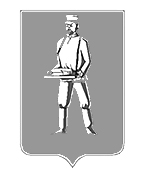 СОВЕТ ДЕПУТАТОВЛОТОШИНСКОГО МУНИЦИПАЛЬНОГО РАЙОНАМОСКОВСКОЙ ОБЛАСТИР Е Ш Е Н И Еот 31.08.2015 № 104/13О внесении изменений в Положение о порядке передачи в аренду нежилых помещений (зданий), находящихся в муниципальной собственности Лотошинского муниципального района Московской областиВо исполнение пункта 2 перечня поручений Губернатора Московской области А.Ю. Воробьева по итогам встречи с представителями социального предпринимательства от 26.05.2015, в целях поддержки субъектов малого и среднего предпринимательства, руководствуясь Федеральным законом от 06.10.2003 №131-ФЗ «Об общих принципах организации местного самоуправления в Российской Федерации», Федеральным законом от 26.07.2006 №135-ФЗ «О защите конкуренции», Уставом Лотошинского муниципального района Московской области, Совет депутатов Лотошинского муниципального района Московской области, р е ш и л: 		1. Внести в Положение о порядке передачи в аренду нежилых помещений  (зданий), находящихся в муниципальной собственности Лотошинского муниципального района Московской области, утвержденное решением Совета депутатов Лотошинского района Московской области от 07.11.2006 №313/34, изменение, дополнить подпунктом 5.3 следующего содержания:«5.3. С 01 января 2016 года при заключении договора аренды в отношении субъектов малого и среднего предпринимательства, осуществляющих социально-значимые деятельности (перечень прилагается), применяется понижающий коэффициент 0,5 к размеру годовой арендной платы или льготная ставка арендной платы в размере 50%, если помещение предоставлено в аренду по результатам аукциона или по рыночной стоимости годовой арендной платы без проведения торгов.». (Приложение № 1).2.  Утвердить перечень видов деятельности субъектов малого и среднего предпринимательства, отнесенных к социально-значимым, и критерии для отнесения к социально-значимым видам деятельности субъектов малого и среднего предпринимательства, осуществляющих деятельность на территории Лотошинского муниципального района и арендующих муниципальные нежилые помещения. (Приложение № 2).3. Опубликовать настоящее решение в газете «Сельская новь» и разместить на официальном сайте www.лотошинье.рф.Глава Лотошинскогомуниципального района	            	                                    Е.Л. Долгасова       В Е Р Н О:Разослать: депутатам – 15 экз., Совету депутатов, КУИ – 4 экз. (заверенных), газете «Сельская новь», юридическому отделу, прокурору, в дело.Приложение № 1к решению Совета депутатов Лотошинского муниципального районаот 31.08.2015 №104/13                                                         Приложение к Положению                                 Переченьвидов деятельности субъектов малого и среднего предпринимательства, отнесенных к социально-значимым1. Частные детские сады и образовательные центры. 2. Здравоохранение, физическая культура и социальное обслуживание граждан. 3. Народно-художественные промыслы и ремесла. 4. Парикмахерские, химчистки, ремонт обуви, службы быта до 100 кв. м*. 5. Ветеринарные клиники  до 100 кв. м*.6. Магазины шаговой доступности, пекарни до 100 кв. м*. *В случае если площадь арендуемого объекта недвижимости более 100 кв. м, понижающий коэффициент рассчитывается только для 100 кв. м, остальная часть площади рассчитывается без учета понижающего коэффициента.Приложение № 2к решению Совета депутатов Лотошинского муниципального районаот 31.08.2015 №104/13Критериидля отнесения к социально значимым видам деятельностисубъектов малого и среднего предпринимательства,осуществляющих деятельность на территорииЛотошинского муниципального районаи арендующих муниципальные нежилые помещения1. Частные детские сады и образовательные центры1.1. Частные детские сады 1.1.1. Отсутствие задолженности по налоговым и неналоговым платежам. 1.1.2. Осуществление деятельности на территории Лотошинского муниципального района и постановка на налоговый учет по месту осуществления деятельности. 1.1.3. Не находящиеся в процессе ликвидации, а также в отношении которых не возбуждена процедура банкротства. 1.1.4. Наличие лицензии на право ведения образовательной деятельности по фактическому месту нахождения. 1.1.5. Создание условий для осуществления присмотра и ухода за детьми в соответствии с законодательством РФ. 1.1.6. Наличие образовательной программы дошкольного образования. 1.1.7. Выполнение требований, определяемых в соответствии с санитарно-эпидемиологическими правилами и нормативами. 1.1.8. Выполнение требований, определяемых в соответствии с правилами пожарной безопасности. 1.1.9. Выполнение требований к средствам обучения и воспитания в соответствии с возрастом и индивидуальными особенностями развития детей. 1.1.10. Оснащенность помещений развивающей предметно-пространственной средой. 1.1.11. Выполнение требований к материально-техническому обеспечению программы (учебно-методический комплект, оборудование, оснащение (предметы)). 1.2. Образовательные центры 1.2.1. Отсутствие задолженности по налоговым и неналоговым платежам. 1.2.2. Осуществление деятельности на территории Лотошинского муниципального района и постановка на налоговый учет по месту осуществления деятельности. 1.2.3. Не находящиеся в процессе ликвидации, а также в отношении которых не возбуждена процедура банкротства. 1.2.4. Наличие лицензии на право ведения образовательной деятельности по фактическому месту нахождения. 1.2.5. Реализация дополнительных образовательных программ. 1.2.6. Участие в организации массовых мероприятий для совместного труда, отдыха детей, родителей (законных представителей), проживающих в Лотошинском муниципальном районе. 1.2.7. Оказание образовательных услуг с учетом интересов семей трудной жизненной ситуации и многодетных семей (предоставление скидок на образовательные услуги не менее 30% от стоимости услуги). 2. Здравоохранение, физическая культура и социальное обслуживание граждан2.1. Здравоохранение2.1.1. Лечебно-профилактические учреждения 2.1.1.1. Отсутствие задолженности по налоговым и неналоговым платежам. 2.1.1.2. Осуществление деятельности на территории Лотошинского муниципального района и постановка на налоговый учет по месту осуществления деятельности. 2.1.1.3. Осуществление медицинской деятельности в соответствии с Программой государственных гарантий бесплатного оказания гражданам медицинской помощи и территориальной программы Московской области государственных гарантий бесплатного оказания гражданам медицинской помощи. 2.1.1.4. Отсутствие жалоб пациентов  на уровень обслуживания и качество услуг. 2.1.2. Аптечные учреждения 2.1.2.1. Отсутствие задолженности по налоговым и неналоговым платежам. 2.1.2.2. Осуществление деятельности на территории Лотошинского муниципального района и постановка на налоговый учет по месту осуществления деятельности. 2.1.2.3. Осуществление фармацевтической деятельности в соответствии с Федеральным законом от 17.07.1999 №178-ФЗ «О государственной социальной помощи». 2.1.2.4. Реализация лекарственных препаратов малообеспеченным категориям граждан, пользующимся социальной поддержкой (ветераны Великой Отечественной войны, инвалиды, пенсионеры, многодетные, малоимущие семьи), с предоставлением скидок в размере не менее 10% от цен, установленных прейскурантом. Перечень розничных цен не должен превышать средние цены на лекарственные препараты в Лотошинском районе. 2.1.2.5. Отсутствие жалоб покупателей на уровень обслуживания и качество услуг. 2.2. Физическая культура2.2.1.  Отсутствие задолженности по налоговым и неналоговым платежам. 2.2.2.  Осуществление деятельности на территории Лотошинского муниципального района и постановка на налоговый учет по месту осуществления деятельности. 2.2.3. Наличие материально-технической базы для оказания услуг в области физической культуры и спорта, соблюдение санитарно-гигиенических условий выполнения услуг. 2.2.4. Наличие на предприятии программ по оказанию услуг малообеспеченным категориям граждан, пользующимся государственной социальной поддержкой (ветераны Великой Отечественной войны, пенсионеры, инвалиды, многодетные, малоимущие семьи), с предоставлением скидок в размере не менее 20% от цен, установленных прейскурантом предприятия, если в цену включена стоимость материалов, в размере не менее 15% - если стоимость материалов взимается отдельно. Цены на услуги в области спорта, оказываемые предприятием согласно перечню услуг, не должны превышать средние тарифы, сложившиеся на потребительском рынке района. 2.2.5. Отсутствие жалоб потребителей на уровень обслуживания и качество услуг. 2.3. Социальное обслуживание граждан2.3.1. Отсутствие задолженности по налоговым и неналоговым платежам. 2.3.2. Осуществление деятельности на территории Лотошинского муниципального района и постановка на налоговый учет по месту осуществления деятельности. 2.3.3. Предоставление социальных услуг получателям социальных услуг в соответствии с индивидуальными программами и условиями договоров, заключенных с получателями социальных услуг или их законными представителями, на основании требований действующего законодательства. 3. Народно-художественные промыслы и ремесла3.1. Отсутствие задолженности по налоговым и неналоговым платежам. 3.2. Осуществление деятельности на территории Лотошинского муниципального района и постановка на налоговый учет по месту осуществления деятельности. 3.3. Осуществление деятельности в области ремесел, народных художественных промыслов по ОКВЭД «Производство изделий народных художественных промыслов». 4. Парикмахерские, химчистки, ремонт обуви, службы быта4.1. Отсутствие задолженности по налоговым и неналоговым платежам. 4.2. Осуществление деятельности на территории Лотошинского муниципального района и постановка на налоговый учет по месту осуществления деятельности. 4.3. Наличие материально-технической базы для оказания услуг, соблюдение санитарно-гигиенических условий предоставления услуг и обслуживания. 4.4. Оказание услуг малообеспеченным категориям граждан, пользующимся государственной социальной поддержкой (ветераны Великой Отечественной войны, пенсионеры, инвалиды, многодетные, малоимущие семьи), с предоставлением скидок в размере не менее 20% от цен, установленных прейскурантом предприятия, если в цену включена стоимость материалов, в размере не менее 15% - если стоимость материалов взимается отдельно. Цены на услуги бытового характера, оказываемые предприятием согласно перечню услуг, не должны превышать средние тарифы, сложившиеся на потребительском рынке района. 4.5. Отсутствие жалоб потребителей на уровень обслуживания и качество услуг. 5. Ветеринарные клиники5.1. Отсутствие задолженности по налоговым и неналоговым платежам. 5.2. Осуществление деятельности на территории Лотошинского муниципального района и постановка на налоговый учет по месту осуществления деятельности. 5.3. Проведение противоэпизоотических и лечебно-диагностических мероприятий в области ветеринарии на территории Лотошинского муниципального района. 6. Магазины шаговой доступности*6.1.Отсутствие задолженности по налоговым и неналоговым платежам. 6.2. Осуществление деятельности на территории Лотошинского муниципального района и постановка на налоговый учет по месту осуществления деятельности. 6.3. Отсутствие лицензии на подакцизные товары (спиртные напитки, алкоголь, пиво, сигареты). 6.4. Наличие в перечне реализуемых товаров продукции местных товаропроизводителей, фермеров и субъектов малого и среднего предпринимательства.6.5. Установление торговой надбавки на социально значимые товары, входящие в перечень товаров (утвержден Федеральным законом от 03.12.2012 № 227-ФЗ «О потребительской корзине в целом по Российской Федерации»), в размере не более 10%. 6.6. Отсутствие жалоб покупателей на уровень обслуживания и качество товара. * В указанную группу включаются: - специализированные магазины, образованные субъектами малого и среднего предпринимательства (фермерами) для торговли фермерскими продуктами, произведенными на территории Московской области.- специализированные магазины, образованные субъектами малого и среднего предпринимательства для торговли хлебобулочными изделиями, производимыми на территории Лотошинского муниципального района.